                           ZAWIADOMIENIE O REGATACH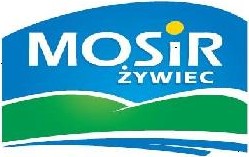 I. ORGANIZATORZY REGAT:Centrum Sportu i Rekreacji Politechniki KrakowskiejKlub Uczelniany AZS Politechniki KrakowskiejMiejski Ośrodek Sportu i Rekreacji w ŻywcuII. TERMIN i MIEJSCE:Regaty odbędą się 11 lipca 2015 roku na Jeziorze Żywieckim. Biuro Regat zlokalizowane będzie na terenie Ośrodka Żeglarskiego Politechniki Krakowskiej przy ul. św. Wita 73 w Żywcu.III. CEL:popularyzacja żeglarstwa na Jeziorze Żywieckimpropagowanie aktywnego i bezpiecznego korzystania z akwenów wodnychpromocja atrakcyjnych terenów do uprawiania sportów wodnychIV. KLASYFIKACJE:Prowadzona będzie w klasach:A - OMEGA – STANDARD ( z podstawowym ożaglowaniem i osprzętem ) B - JACHTY KABINOWE MAŁE ( z podstawowym ożaglowaniem i osprzętem do  pokładu)	C - JACHTY KABINOWE DUŻE  ( z podstawowym ożaglowaniem i osprzętem, pow.  pokładu)D – KLASA WOLNAKlasyfikacja prowadzona będzie w danej klasie w przypadku startu w zawodach co najmniej czterech jachtów.V. UCZESTNICTWO:W regatach mogą brać udział zawodnicy posiadający odpowiednie uprawnienia, zgłoszeni przez Kluby i Sekcje będące członkami PZŻ oraz indywidualnie.Każdy uczestnik musi posiadać aktualny wpis do książeczki żeglarskiej o stanie zdrowia lub oddzielne zaświadczenie lekarskie.3.  Jednostka zgłaszająca się do regat jest odpowiedzialna za stan techniczny jachtu i właściwe wyposażenie zawodników w sprzęt ratunkowy.4.  Zawodnicy startują na własną odpowiedzialność.5.  Organizator nie ponosi kosztów likwidacji szkód powstałych w trakcie regat.VI. ZGŁOSZENIA:   Zgłoszenia na drukach organizatora z wpłatą wpisowego w wysokości:- KLASA – A, B , C , D – 50,00 zł od załogi należy dokonać w Biurze Zawodów w dniu regat   najpóźniej  1 godzinę przed startem, tj. do godz. 10.00.VII. SPOSÓB PRZEPROWADZENIA REGAT:Rozegrane zostaną trzy wyścigiRegaty zostaną przeprowadzone wg aktualnych przepisów PZŻ, Regulaminu Regat, Instrukcji Żeglugi, Komunikatów Sędziowskich.VIII. PROGRAM:Otwarcie regat nastąpi w dniu 11 lipca 2015 roku o godzinie 11:00na terenie Ośrodka Żeglarskiego Politechniki Krakowskiej przy ul. św. Wita 73 w Żywcu.Szczegółowy program wyścigów i trasę poda Sędzia  Główny w Instrukcji Żeglugi, która wywieszona będzie przed pierwszym wyścigiem w miejscu urzędowania Komisji Regatowej.IX. PROTESTY:Opłata protestowa wynosi 100 zł. Szczegóły składania protestu są podane w instrukcji żeglugi.X. OCENA WYNIKÓW:   Ocena wyników będzie prowadzona w poszczególnych klasach indywidualnie dla każdej łodzi  według przepisów ISAF. Oprócz tego będzie prowadzona klasyfikacja memoriałowa. Jacht, który w rankingu open zajmie I miejsce zostanie zwycięzcą VI Memoriału im.Zbyszka Kuci.XI. NAGRODY:   W każdej z klas zawodnicy otrzymują:za zajęcie I miejsca: puchar, dyplom, nagrodę rzeczowąza zajęcie II i III miejsca: dyplom, nagrodę rzeczowąza I miejsce w VI Memoriale im.Zbyszka Kuci: puchar Burmistrza miasta Żywca.XII. UWAGI KOŃCOWE:   1. Kierownictwo regat zastrzega sobie prawo ewentualnych zmian w programie regat, które zostaną podane zainteresowanym w przerwie regat.   2. Regaty odbędą się bez względu na warunki atmosferyczne.   3. Organizatorzy regat zastrzegają sobie prawo do interpretacji treści niniejszego regulaminu. 4. Organizatorzy ubezpieczają zawodników od NNW na czas trwania wyścigów. 5. Wpisowe nie podlega zwrotowi.